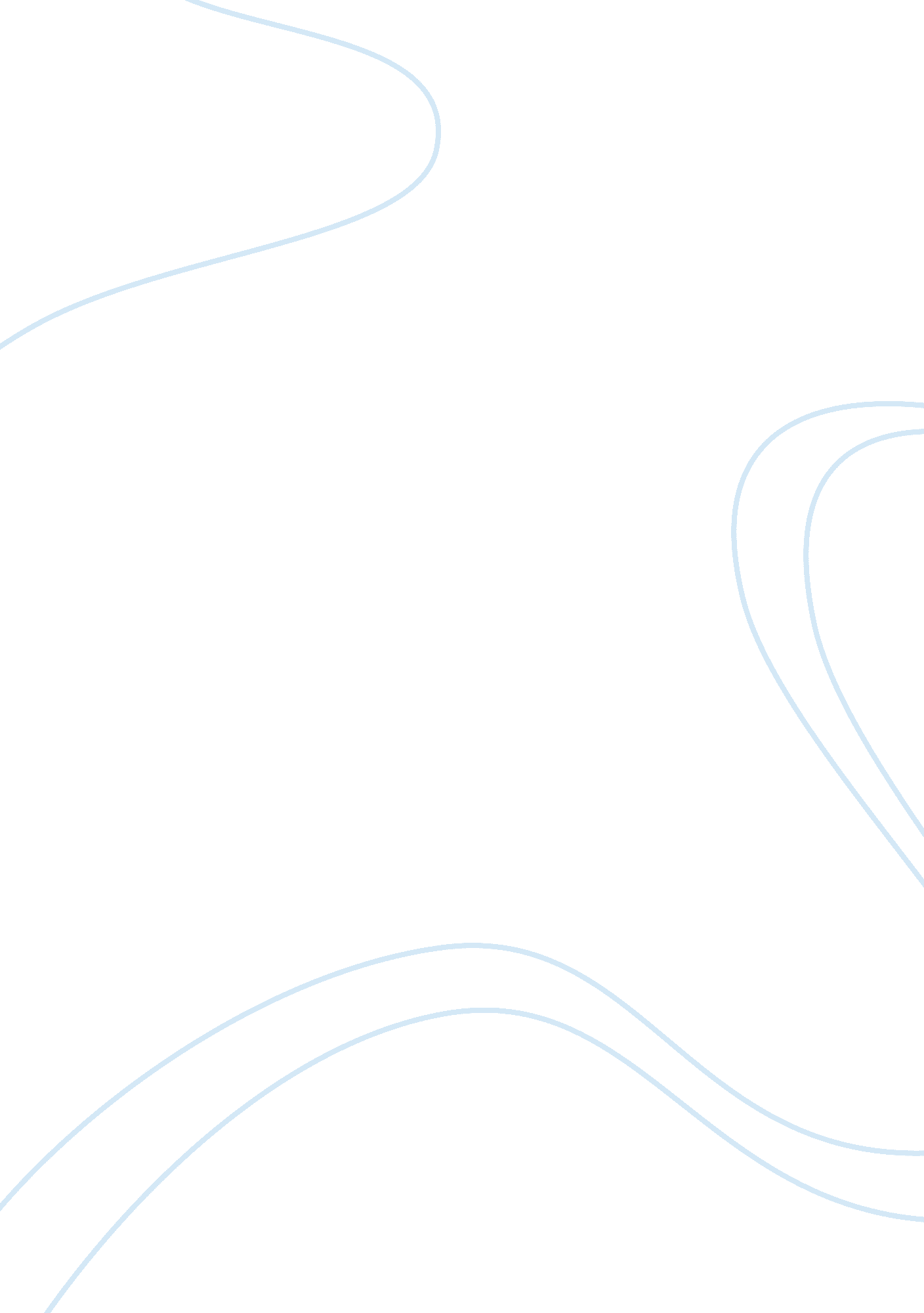 Tumblr classification essayLiterature, Russian Literature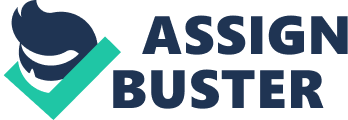 Tumble face a dilemma when creating their first blob, what kind of Tumble user will they choose from. The Dedicated Fingernails are the most loyal of all the Tumble users. They are considered the closest group of floggers because they stalk the site at night with blank expressions, witty comebacks and respect for each other. They take extreme care in choosing all aspects of their blobs, from the colors of the side bar to the important title of their blob. “ Exclamation mark or no exclamation mark? ” is a huge question the Dedicated Fingernails ask themselves during the construction of a blob. No matter what fantod they belong to TheDedicated Fingernails are always up to speed on the current events, problems, and fads of their specific fantod. Keeping up to date can be a long and perilous task, therefore for fun The Dedicated Fingernails spend their nights writing and sharing fan written stories called function. Function always stays in the realm of what they blob about. Function is also a skyway The Dedicated Fingernails find new blobs to follow and new friends to blob with. When choosing The Dedicated Fanning blob style, be loyal to a fantod, open to new ideas, and willing to make new friends. The Random Hipsters are the least organized of all the Tumble users. She spends hours flicking long, manicured fingernails across her bedazzled Pods and Phones, rebuilding anything artsy. Her dashboard flooded with black and white pictures of silhouetted lovers, colored examples of every dew covered Cataracts perspicacious and transparent GIFT (Graphic Interfacing Format) of calico cats making child like expressions. She has no loyalty towards her fellow Tumble users, only caring about how her blob is viewed. Many of the other users envy the fancy, posh, fabulous life style depicted in her blob because they fall victim to the facade used to entice people to follow re blob. She is smart, beautiful and friendly, but her dark past shaped her into believing that she is dumb, ugly and rude; therefore, she expresses her insecurities with sassy and blunt text posts depicting her view of other people. The Dedicate Fingernails write her off as an attention seeking poser, but they forget that she too found Tumble for a reason and needs it just as much as The Dedicated Fingernails. When choosing The Random Hipster blob style, be a little tough, slightly fancy and mostly yourself. The most disloyal of all Tumble users are The Constant Changers. They start blob with one specific topic they blob about but given time they can change topics two or three times a month. They sit at computer desks, mosses clicking aimlessly until boredom consumes them and drives them to do their own extreme blob makeover. They break all ties to fellow floggers, virtually spitting on their friendship. They have no respect for the hard work of other floggers, and send anonymous hate to nice people. The Constant Changers always take joy watching their handy work as The Dedicated Fingernails crumble to tears at the hurtful words, and The Random Hipsters puff in anger at the demeaning comments. The Constant Changers laugh maniacally as the clicking of their keyboard fills the emptiness of their hearts and the sadness of other floggers feeds their need to change. When choosing The Constant Changer has a need to destroy peoples self esteem and a joy of inconsistency. The 16 year Old girl smiled as she hit save on her blob. All the choices and decisions reflected in her shinning blob brought a small bubble of excited laughter to her mouth. She was happy and satisfied with her blob, confident that other people would like it too. In her heart she knew the choice she made, what type of flogger would be perfect for her. 